Individuální studijní plán studenta DSP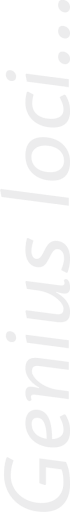 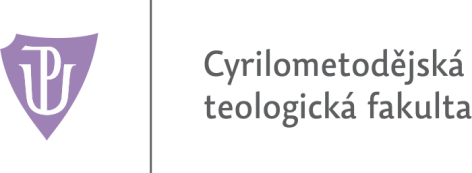 ______________________________________________________POVINNÉ PŘEDMĚTY  (19 kr) :POVINNÉ VOLITELNÉ PŘEDMĚTY - SEMINÁŘE  (nejméně 12 kr) :POVINNÉ VOLITELNÉ PŘEDMĚTY – přednášky a cvičení (nejméně 9 kr) :DALŠÍ STUDIJNÍ POVINNOSTI, AKTIVITY  (forma aktivity, stáže, konference,...) :STUDIJNÍ POVINNOSTI, rozložené do jednotlivých ročníků : 	počet kreditů získaných v roce 	schválení tématu disertační práce	složení jazykové zkoušky	schválení 20 témat ke SDZ	schválení tématu licenciátní práce	vykonání prediskuze	obhajoba licenciátní práce	obhajoba dizertační práce)	složení státní doktorské zkouškyRámcově vymezené téma vědeckého bádání studenta:podpis doktoranda:  ..................................................................................			podpis školitele:  ........................................................................................schváleno Oborovou radou dne:  ..............................................................podpis předsedy oborové rady:    ..............................................................Student:program:Biblická teologiezaměření:  školitel:zkratka předmětupředmětvyučujícípočet kreditůzakončení(Zk, Zp, Kol)zkratka předmětupředmětvyučujícípočet kreditůzakončení(Zk, Zp, Kol)zkratka předmětupředmětvyučujícípočet kreditůzakončení(Zk, Zp, Kol)1. rok  (akad. rok ............)2. rok  (akad. rok ............)3. rok  (akad. rok .............)4. rok  (akad. rok .............)